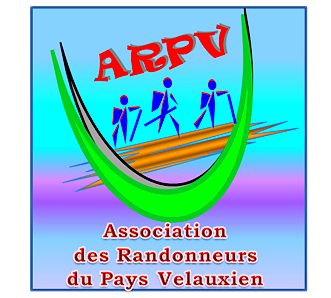 Dimanche 14 janvierSte Victoire – Le Prieuré et la Croix par Imoucha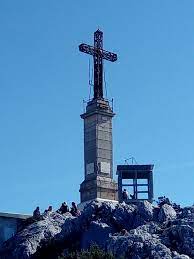 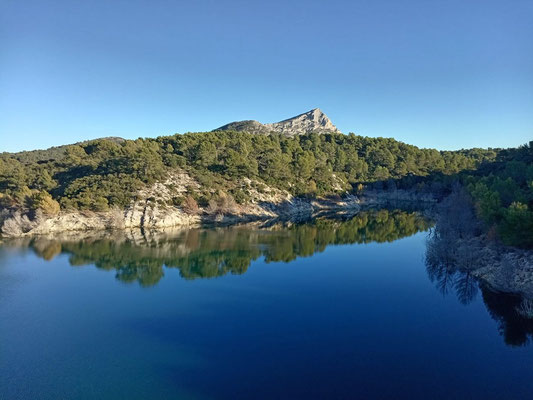 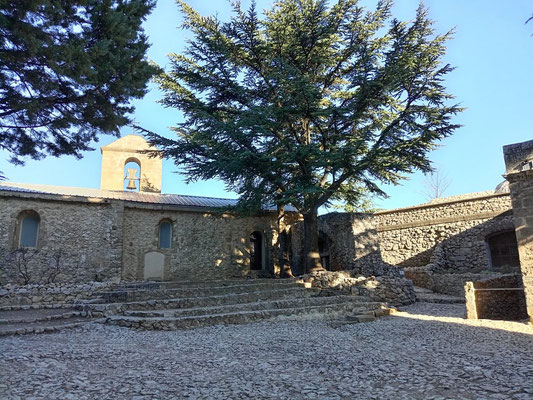 Itinéraire : Velaux –Aix-Autoroute de Nice/Toulon-Sortie 31, Aix/Val St André-Au rond-point, à droite, puis au suivant, à gauche, remontée l’Ave Gambetta jusqu’à la bifurcation à droite, vers le Stade Carcassonne/Piscine Yves Blanc. Traverser l’Ave des Poilus-Prendre en face la rue du RICM puis la rue St Thomas de Villeneuve jusqu’à la D10-Au feu rouge, à droite prendre direction Vauvenargues- A 8km environ après avoir passé St-Marc-Jaumegarde , à droite, prendre la direction de Bimont et son parking.      Coordonnées parking GPS : N 43.541746° / E 5.532975°Rando reconnue par : Claude Co, José.					   Allo Claude Co : 07 88 52 02 87Infos co-voiturageRendez-vous8h15 (Aldi)Départ8h30Longueur12 kmDurée de marche5h30PénibilitéP2TechnicitéT1Dénivelée750+Trajet voiture40 kmObservationsImoucha, c’est la voie royale pour accéder au Prieuré. Une magnifique ascension, progressive, qu’il faut aborder en prenant le temps de se retourner, souvent, et de goûter la beauté qui nous entoure. Ne boudons pas ce plaisir incontournable pour tout randonneur provençal !Descente par le pas de l’Escalette où la vigilance est de mise mais de bonnes chaussures et des bâtons feront l’affaire.Imoucha, c’est la voie royale pour accéder au Prieuré. Une magnifique ascension, progressive, qu’il faut aborder en prenant le temps de se retourner, souvent, et de goûter la beauté qui nous entoure. Ne boudons pas ce plaisir incontournable pour tout randonneur provençal !Descente par le pas de l’Escalette où la vigilance est de mise mais de bonnes chaussures et des bâtons feront l’affaire.Imoucha, c’est la voie royale pour accéder au Prieuré. Une magnifique ascension, progressive, qu’il faut aborder en prenant le temps de se retourner, souvent, et de goûter la beauté qui nous entoure. Ne boudons pas ce plaisir incontournable pour tout randonneur provençal !Descente par le pas de l’Escalette où la vigilance est de mise mais de bonnes chaussures et des bâtons feront l’affaire.Trajet en kmKm A.R.Tarif au KmEurosCoût voiturePéage A.R.Total coût TransportEuros40800,2520 €20Coût à diviser par le nombre total de personnes dans le véhiculePar 2 : 10 €             Par 3 : 6.70 €                   Par 4 : 5 €         Par 5 : 4 € Coût à diviser par le nombre total de personnes dans le véhiculePar 2 : 10 €             Par 3 : 6.70 €                   Par 4 : 5 €         Par 5 : 4 € Coût à diviser par le nombre total de personnes dans le véhiculePar 2 : 10 €             Par 3 : 6.70 €                   Par 4 : 5 €         Par 5 : 4 € Coût à diviser par le nombre total de personnes dans le véhiculePar 2 : 10 €             Par 3 : 6.70 €                   Par 4 : 5 €         Par 5 : 4 € Coût à diviser par le nombre total de personnes dans le véhiculePar 2 : 10 €             Par 3 : 6.70 €                   Par 4 : 5 €         Par 5 : 4 € Coût à diviser par le nombre total de personnes dans le véhiculePar 2 : 10 €             Par 3 : 6.70 €                   Par 4 : 5 €         Par 5 : 4 € 